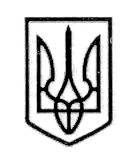                                                  УКРАЇНА                 СТОРОЖИНЕЦЬКА МІСЬКА РАДАЧЕРНІВЕЦЬКОГО  РАЙОНУЧЕРНІВЕЦЬКОЇ ОБЛАСТІХХІV позачергова сесія VІІІ скликання                          Р  І  Ш  Е  Н  Н  Я     № _________-24/2022 08 грудня 2022 року                                                                       м. СторожинецьПро затвердження Програми профілактики правопорушень у сфері забезпечення державної безпеки на території Сторожинецької міської територіальної громади на 2023-2025 рокиКеруючись Законами України «Про Службу безпеки України», «Про боротьбу з тероризмом» та «Про місцеве самоврядування в Україні», Бюджетним кодексом України, з метою покращення діяльності по боротьбі з корупційними діяннями та іншими правопорушеннями, пов’язаними з корупцією; забезпечення ефективної реалізації державної політики у сфері боротьби з тероризмом шляхом розроблення і впровадження комплексу заходів, спрямованих на виявлення та усунення причин і умов, що можуть призвести до проявів корупції, тероризму; захисту людини і громадянина, суспільства і держави від терористичних актів, мінімізації їх наслідків, охорони особливо важливих об'єктів та недопущення проявів тероризму в регіоні, міська  рада вирішила:1. Затвердити Програму профілактики правопорушень у сфері забезпечення державної безпеки на території Сторожинецької міської територіальної громади на 2023-2025 роки, (далі – Програма) що додається.2. Військово-обліковому бюро Сторожинецької міської ради щорічно, до      1 березня, інформувати сесію Сторожинецької міської ради про хід виконання Програми.3. Фінансовому відділу Сторожинецької міської ради (І.СЛЮСАР) при формуванні міського бюджету на 2023 рік, передбачити фінансування витрат, пов’язаних з виконанням Програми.4. Відділу документообігу та контролю (М. БАЛАНЮК) забезпечити оприлюднення рішення на офіційному веб-сайті Сторожинецької міської ради Чернівецького району Чернівецької області.5. Дане рішення набуває чинності з моменту оприлюднення.  Продовження рішення XXIV позачергової сесії VІІІ скликання від 08 грудня 2022 р. №                -24/2022  6. Організацію виконання даного рішення покласти на інспектора з питань надзвичайних ситуацій та цивільного захисту населення і території Сторожинецької міської ради (Д. МІСИКА) 7.	Контроль за виконанням рішення покласти на першого заступника міського голови Ігоря БЕЛЕНЧУКА та постійну комісію міської ради з питань регламенту, депутатської діяльності, законності, правопорядку, взаємодії з правоохоронними органами, протидії корупції, охорони прав, свобод і законних інтересів громадян, інформованості населення (Р.СУМАРЮК).Сторожинецький міський голова                                            Ігор МАТЕЙЧУК                            Виконавець:Інспектор з питань НС та ЦЗ населення та території                                                       Дмитро МІСИК               Погоджено:	Перший заступник Сторожинецького міського голови                                  Ігор БЕЛЕНЧУК Начальник Фінансового відділу                                       Ігор СЛЮСАРНачальник відділу бухгалтерського обліку та звітності,головний бухгалтер                                                           Марія ГРЕЗЮК Начальник відділу організаційної та кадрової роботи                                   Ольга ПАЛАДІЙ  Начальник юридичного відділу                                       Олексій КОЗЛОВ Начальник  відділудокументообігу та контролю                                            Микола БАЛАНЮК Голова комісії з питань регламенту, депутатської діяльності, законності, правопорядку взаємодії з правоохоронними органами, протидії корупції, охорони прав, свобод законних інтересів громадян, інформованості населення                                                Ростислава СУМАРЮК                                                                                                        